13 марта 2018 года  в МБОУ СОШ № 15 г. Сарапула сотрудники   Управления по делам архивов провели открытый урок на тему "Профессия архивист сегодня". Мероприятие приурочено к Дню архивов, отмечаемому  10 марта, 100 – летнему юбилею государственной архивной службы России и 95-летию архивной службы Удмуртии. В ходе урока специалисты познакомили учащихся  8-х классов с историей профессии «архивист», рассказали о профессионально-важных качествах архивиста, содержании работы данной профессии и где получить специальность. Школьникам были продемонстрированы:  фильм «Живая нить поколений»,  освещающий деятельность Управления по делам архивов (2018 г.), репортажи  с новостями города Сарапула за 1997 год.  Урок вызвал живой эмоциональный отклик у учащихся.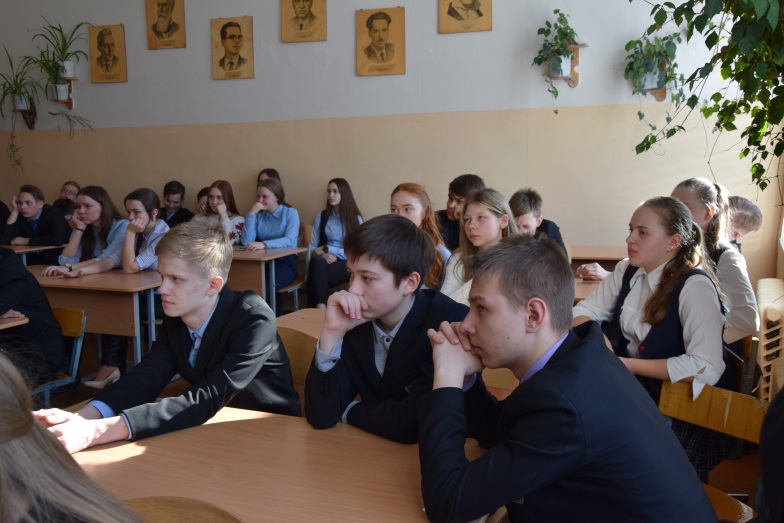 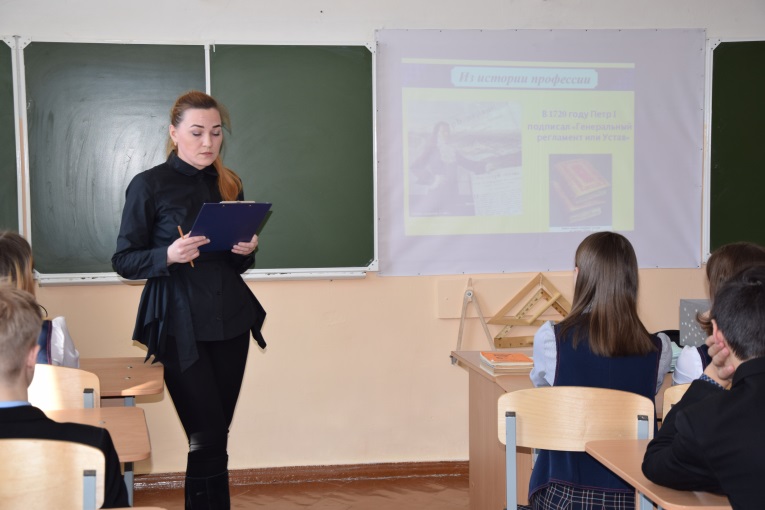 